RAPPORT D’INSPECTIONCENTRE DE SERVICE SOCIAL (CSS)Code wallon de l’Action sociale et de la Santé : articles 131 à 133.Code réglementaire wallon de l’Action sociale et de la Santé : articles 183 à 199.Concerne :Centre de Service Social - RW/CSS/…...Objet :Fonctionnement général du service.Date de l’inspection : Dates des visites d’inspection des antennes : _ _/_ _/_ _ _ _Inspecteur/trice : Accompagnateur : Personne(s) rencontrée(s) : (Nom, prénom, fonction)………………. ;………………. ;………………. .Dernière visite d’inspection : _ _/_ _/_ _ _ _ L’INSTITUTIONReprésentants légaux et statuts (CD art. 131 1° et CR art. 186 1°) :	Mutualité		A.S.B.L.	Pour les mutualités :Nom de l’administrateur : Pour les A.S.B.L. :Date des dernières modifications statutaires : _ _/_ _/_ _ _ _Président (e) : Secrétaire : Trésorier (ère) :L’A.S.B.L. respecte-t-elle le Décret « Mixité » du 9 janvier 2014 entré en vigueur le 28 janvier 2014 ? (Destiné à promouvoir une représentation équilibrée des femmes et des hommes dans les conseils d’administration des organismes privés agréés par la Région wallonne, ce Décret impose de composer le CA avec un maximum de 2/3 de personnes du même genre) :		oui 	non → le CA comporte … administrateurs : … hommes et … femmes.Si non, pour quel(s) motif(s) : dérogation (motif et durée) : …………………… autres : ……………………PERSONNELLe CSS est agréé pour       ETP.La moitié des professionnels qualifiés sont titulaires du diplôme d’assistant social (CD art. 131 3° et CR art. 186 7° al. 2) : 	oui 	non N.B : toute modification relative au personnel doit être communiquée impérativement à l’Administration.FONCTIONNEMENT DU SERVICE SOCIALLe service social est aidé par du personnel administratif :		oui 	non Les dossiers sont dématérialisés :						oui 	non Réunions du service social (interne, externe, coordination, …) : Fréquence : Le service social participe à diverses formations : 			oui 	non Explication : Documentations diverses mises à disposition :				oui 	non SECRETARIAT - PERMANENCESSecrétariat centralLe Centre dispose d’un secrétariat central : (CD art. 131 4°, CR art. 186 3°)												oui 	non Si mutuelle, y a-t-il réelle distinction entre le Centre de service social et le service administratif chargé des affiliations : 					oui 	non Le responsable du Centre atteste qu’une permanence hebdomadaire de 10 h. minimum par ETP agréé est assurée ? : (CD art. 131 5°, CR art. 186 4°)	oui 	non Le responsable du Centre atteste que la permanence est assurée au moins 44 semaines par an : (CD art. 131 6°, CR art. 186 7° al. 3)			oui 	non Le responsable du Centre atteste que le service est accessible à tous : (CD art. 131 8°, CR art. 186 6°)									oui 	non Le responsable du Centre atteste que les permanences sont assurées uniquement par des professionnels qualifiés : (CD art. 131 2°, CR art. 186 7° al. 3)	oui 	non Bureaux de consultationLe Centre dispose d’un ou de plusieurs bureaux de consultation (CD art 131 4°, CR art. 186 3°)										oui 	non Nombre de lieux de permanences sociales agréées : _ _Nombre de lieux de permanences sociales non agréées : _ _Remarques éventuelles : MISSIONS DU CENTRE(CR art. 183 et 184)(A dupliquer pour chaque antenne visitée).Travail social individuel :Spécificité de la population aidée : Interventions :(décrire celles-ci brièvement selon qu’elles ont un caractère administratif, matériel, financier ou autre).Actions collectives et/ou communautaires orientées vers les usagers :CONCLUSIONSSUIVI SOUHAITESuivi souhaité par l’inspecteur/trice :  Aucune remarque Avec remarque(s) sans délai : Avec remarque(s) avec délai de …. jours à dater de la date d’envoi du courrier : Autre(s) :						Date : 						Signature :,,AVIS / REMARQUES DU TITULAIRE Aucune remarque Avec remarque(s) sans délai : Avec remarque(s) avec délai de …. jours à dater de la date d’envoi du courrier : Autre(s) :						Date : 						Signature :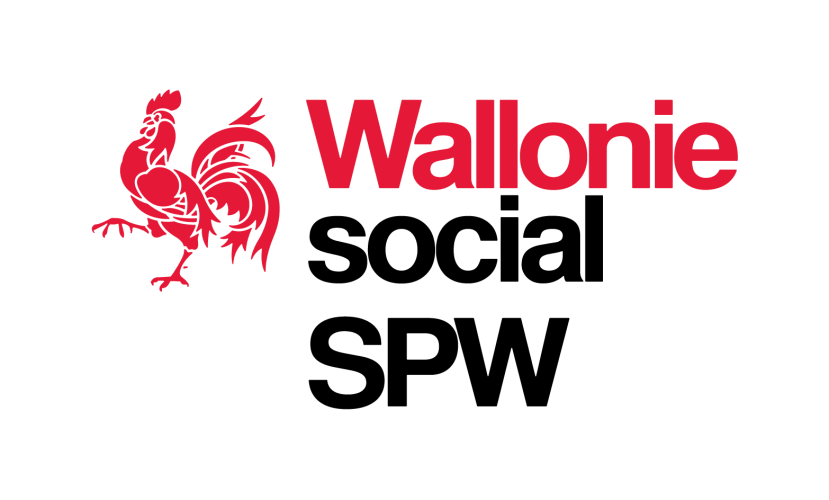 Service public de Wallonie Intérieur et Action socialeDépartement de l’Action socialeDirection de l’Action socialeRemarques et recommandations qui avaient été formulées lors de la dernière visite d’inspectionRéponses apportées CoordonnéesAdresseTéléphoneSiège socialCSSNoms et prénomsVolume prestationsQualificationsAffectations (secteur géographique et/ou activités précises)Responsable du service oucoordinateur Travailleurs sociaux Nombre :      ETP :      Bureaux de consultation visités (lieux agréés)Salle d’attente 
(CD art. 131 7°, CR art. 186 5°)L’équipement général permet-il d’assurer la mission avec efficacité 
(CD art. 131 7°, CR art. 186 5°)Les conditions assurent-elles la confidentialité (CR art. 186 5°)Conformité de l’affichage 
(CD art. 133 5°, CR art. 198)Horaire de permanence sans rdv (pour chaque bureau)(nom et/ou adresse)(nom et/ou adresse)(nom et/ou adresse)(nom et/ou adresse)(nom et/ou adresse)(nom et/ou adresse)